2021年邱县教育系统公开选聘博硕人才补充人员测评题目高中英语教师岗位高中英语人教2019新教材必修第一册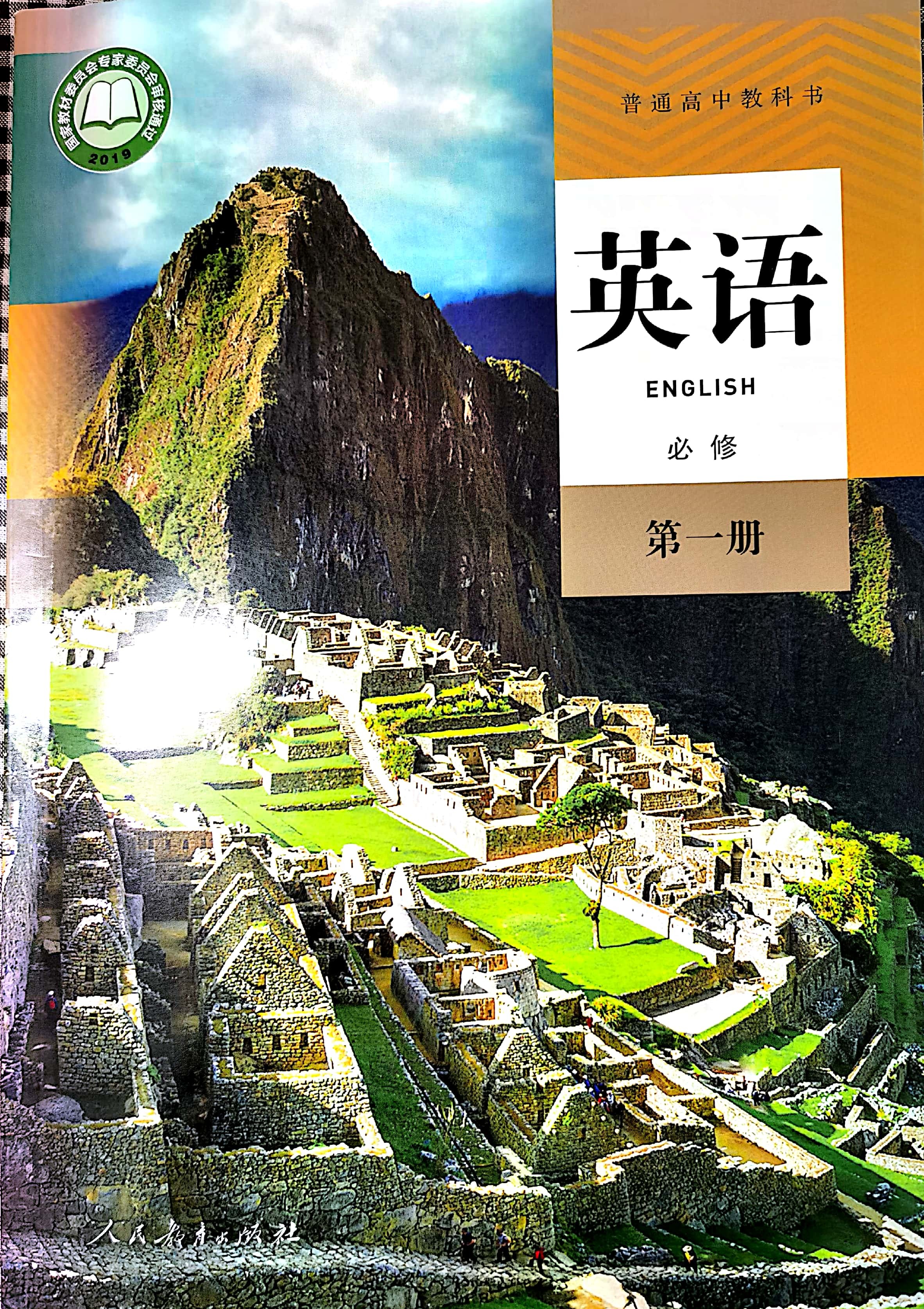 第二节：Unit2 Travelling Around课本26-27页Reading and thinking: Travel Peru